Урок окружающего мира.Цветочная больница.Подготовила: Л. Н. Бизикина.Учитель начальных классов МБОУ «Центр образования №3»План урока.I. Народный календарь.II. Зачем нужны комнатные растения.III.	Условия роста растений: (свет, тепло, воздух, влага, питание)IV.	Работа в группах.V.	Рассказ каждой группы о своей работе.VI.	Работа всего класса с учителем.VII.	Вывод. Итог.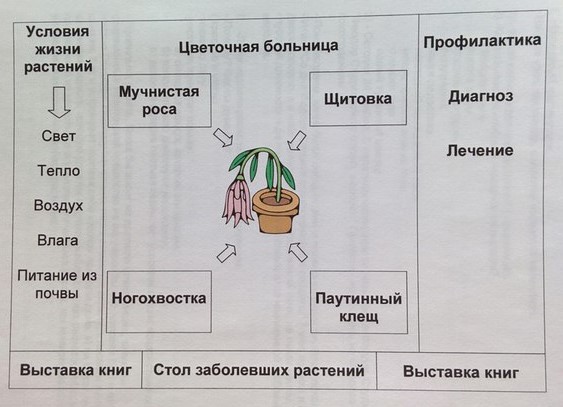 I. Народный календарь.- Начнем урок, как всегда, с минутки народного календаря.1)	- Какой сейчас идет период осени? (предзимье).2)	-Как называется ноябрь в народном календаре?(бездорожник ворота зимы грудень и студень полузимник канун ледостава последний месяц живой воды месяц прилета зимних птиц сумерки года самый туманный месяц)3)	- Сегодня 24 ноября. В народном календаре он называется Феодор Студит. "Феодор Студит землю студит, морозит." Примета - ясный день на Феодора- к похолоданиям.-	Понаблюдаем, какой будет сегодня день и проверим, будет ли затем похолодание.-	Итак, "Со дня Федора Студита станет холодно и сердито." Тянет мужика в избу. На дворе холодно, а в избе уютно, тепло от натопленной печи, на окнах цветы. С глубокой древности и до наших дней цветы пользуются неизменной любовью у всехнародов.II. Люди издавна разводили их в своих жилищах.-	Почему? Как вы думаете?(красиво и уютнотоска по лету растения приносят пользу:а) 	очищают воздух, которым мы дышим;б) 	положительно действуют на психику;в) 	зеленая окраска листьев оказывает успокаивающее воздействие на глаза.)-	Правильно, ребята. Каких бы высот не достигла цивилизация, какие бы современные технические новшества не окружали бы нас, человек был и остается частью Природы. Поэтому так сильна тяга к живому, к зелени, к лесам и лугам, к цветам. Вот и устраивает человек себе кусочек природы дома. И ни с чем не сравнима радость, которую удается ощутить, наблюдая, как растет и набирает силы посаженный из крохотного зернышка или черенка росток, как превращается он со временем в мощное и красивое растение.III. А какие нужны условия для жизни растений?(светтепловоздухвлагапитание из почвы)На доске появляются карточки.IV.Работа в группах (музыка).Докажем, что растения не могут жить без этих условий. У каждой группы на столе лежит карточка с заданием. Вы прочитаете задание, подумайте над ответом, посоветуйтесь.1	карточка (Свет)- Что вырабатывают листья на свету? (сахар и крахмал для питания - из углекислого газа и воды.)2	карточка (Питание из почвы)-Что получает растение из почвы? (минеральные соли, растворенные в воде)3	карточка (Воздух)-Как поступает воздух к корням? (1. через почву; 2. через стенки горшка)4	карточка (Влага)-Какой водой поливают растения? Выбери правильный ответ.а) 	холодной (почти не всасывается корнями, при 10 влага поступает в корень в 7 раз медленнее, чем при 120)б) 	комнатнойв) 	кипяченой (нет растворенного воздуха)5	карточка (Влага)- Почему нельзя поливать растения под прямыми солнечными лучами? (на листьях могут появиться ожоги, т.к. капля воды, как маленькое увеличительное стекло, собирает солнечные лучи.)-	Давайте, ребята, вспомним о такой сложной процедуре в уходе за растениями как полив.-	Время полива (летом - вечер, зимой - утро)-Время года (летом - обильный, полезен для роста, зимой - умеренный полезен для покоя) -Размер горшка (в маленьком горшке - чаще, в большом - реже)-Откуда растение родом.-Как узнать, что пора поливать? (1. потрогать землю пальцем- 2 пощелкать по горшку; 3. по тяжести горшка)	-Мы с вами доказали, что правильного развития роста растения нужны все эти условия.-Но растения, как и мы с вами, могут заболеть. Почему, как вы думаете, растение может заболеть?(от грязи, недостаток питания, освещения, неправильный полив от вредителей от простуды сухой воздух)-Что нужно сделать с заболевшим растением?(изолировать от здоровыхпоставить диагноз	на доскеназначить лечение)- Мы с вами провели в школе рейд, с целью выявления заболевших растений и их лечения. Вы обследовали цветы в классах I и II этажа, и в коридоре на II этаже. Работали вы в группах. Послушаем вас.V. Рассказ каждой группы о своей работе.2 группа.В классе на втором этаже мы увидели комнатный клен. У него вытянутые стебли, бледно- зеленые и даже желтые листья. Растение какое-то бледное. Мы посмотрели в справочнике и узнали, что такая болезнь называется хлорозом. В этом растении не хватает железа.Рецепт.Раствор железного купороса -1 кг на 1 литр воды.Принимать корням растений по 3 ст. л. через день на ночь в течении 2 -х недель.Или в горшок положить ржавый железный гвоздь.3 группа.В коридоре на 2-ом этаже мы увидели хлорофитумы, у которых кончики листьев былы коричневые. По справочнику мы узнали, что причина может быть в следующем:1.	слишком теплый воздух;2.	недостаток питания.Воздух в коридоре не очень теплый. Мы решили, что это от недостатка питания Растение надо подкормить.-Итак, мы с вами видим, что растение может себя чувствовать плохо от недостят питания. Но есть и другие причины заболеваний.	5 группа.На станции юннатов мы обнаружили аспидистру,на листьях которого белый налет.Мы узнали, что это грибковое заболевание - мучнистая роса (бель).Рецепт:Опрыскивать каждое утро холодной водой.4 группа.В классе мы увидели кактус. На поверхности земли было много мелких беловатых насекомых. Они появились в результате чрезмерной влажности земли. Это ногохвостки, или падура.Рецепт:Просушить почву.Уменьшить полив.Присыпать поверхность земли сухим песком.1 группа.В классе мы нашли хпорофитумы, на листьях которых мы увидели шарики коричневого цвета. Это щитовки. Об этом нам сказали на станции юннатов . Самки и самцы подвижны. Потом присасываются хоботком к ветвям и листьям растения и пьют их сок. В молодом возрасте щитовки едва заметны, поэтому обнаруживаются они всегда с опозданием. Чтобы не пропустить их появления, необходимо регулярно и внимательно осматривать нижнюю сторону листьев.Рецепт:1. Соскрести жесткой щеткой.2. Обмыть мыльным раствором.3. Промыть чистой водой.VI. Работа всего класса с учителем.1). -Посмотрите на это растение. Какой у него вид? Почему?(Это растение поразил паутинный клещ, один из наиболее опасных вредителей, быстро размножающийся в теплом и сухом помещении. Появляется, как правило, на нижней стороне листа. Это крохотный, еле заметный невооруженным глазом, паучок зеленовато- желтого или желтоватого цвета, к осени приобретающий красноватую окраску, за что его нередко называют" красноватым паучком." Листья, зараженные паутинным клещом, покрываются с нижней стороны тончайшей серебристой паутинкой. В дальнейшем клещи могут окутать паутиной все растение.Поврежденные листья обесцвечиваются, затем чернеют и отваливаются.Рецепт:Диагноз: Паутинный клещ.Лечение: 1) Опыление специальными препаратами.2) Опрыскивание холодной водой по нескольку раз в день3) Мыльно- керосиновая эмульсия.)-Итак, комнатные растения могут быть повреждены вредителями.2) -Ребята, посмотрите на это растение (в железной банке.) Как вы думаете, как чувствует себя это растение?(Очень трудно дышать корням, т.к. затруднен к ним доступ воздуха через железные стенки банки. Растение в них плохо развивается и гибнет.)-Как же помочь этому растению?(Пересадить в глиняный горшок, через стенки которого проходит воздух, т.к. в стенках есть поры.)3). -Посмотрите внимательно на это растение. -Как вы думаете, что с ним случилось? -А диагноз простой. Это растение простудилось. Стояло оно в теплой комнате, и на его тонкие листочки подула холодная струя воздуха. Свернулись, пожелтели листочки. - А что же делать, совсем не открывать зимой в комнате форточки?(Нет, нужно обязательно проветривать зимой комнату. Растениям, как и людям, нужен свежий воздух.)-А зачем?(Растение дышит и листьями, и стеблем, и, в особенности, корнями, так же, как человек, вбирая кислород и выделяя углекислый газ.)-	Но, открывая форточки, нужно не простудить растения. Как это сделать?(1. Зимой подальше убирать растения.2.	На зиму необходимо хорошо заклеить окна, чтобы не дуло в щели.3.	Горшки ставят на деревянные подставки, чтобы предохранить корни от большогопереохлаждения.)Вывод: - Итак, чтобы растение правильно развивалось, быстро росло, т.е. было здоровым, нужен правильный уход.-Что легче делать: лечить растение от той или иной болезни, или предупредить болезнь?(Предупредить болезнь, т.е. соблюдать правила ухода за комнатными растениями.)VII. Правила содержания растений в осенне-зимний сезон.-Поздняя осень- грустная пора в природе. А для комнатных растений с ноября начинается зима. Большинство растений переселилось к нам из тропиков, а там на это время приходится период покоя.И уход за комнатными растениями зимой совсем другой, чем летом.-Как вы думаете, какой?(1. Полив умеренный- или загнивают корни.2.	Нельзя подкармливать цветы, чтобы не провоцировать их рост.3.	На комнатных цветах вредно отражается начало отопительного сезона, когда воздух в квартире становится сухим, и растения могут сбросить листья-Ежедневно опрыскивайте все листья, а на подоконниках и отопительных батареях желательно поставить сосуды с водой.)	См." Цветы круглый год" ( стр. 27-28)- Как ни долго тянется зима, но и ей конец придет. Уже в феврале наши подопечные начнут оживать и вскоре порадуют нас своим цветением и, надеемся, здоровым видом.